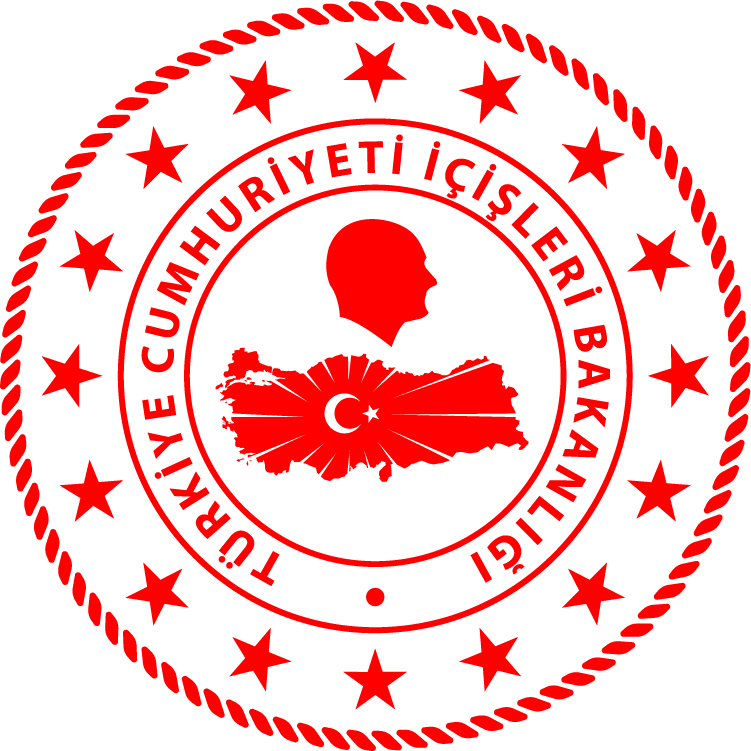 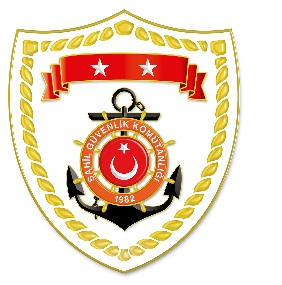 Marmara BölgesiEge BölgesiAkdeniz BölgesiDoğu Anadolu BölgesiS.
NoTARİHMEVKİ VE ZAMANKURTARILAN SAYISIKURTARILAN/YEDEKLENEN TEKNE SAYISIAÇIKLAMA109 Temmuz 2020TEKİRDAĞ/Şarköy
14.201-Şarköy açıklarında boğulma tehlikesi geçiren 1 şahıs denizden kurtarılmış ve sağlık durumu iyi olarak Şarköy Şehir İskelesi’ne intikal ettirilmiştir.S.
NoTARİHMEVKİ VE ZAMANKURTARILAN SAYISIKURTARILAN/YEDEKLENEN TEKNE SAYISIAÇIKLAMA109 Temmuz 2020İZMİR/Balçova
03.4521İnciraltı açıklarında makine arızası nedeniyle sürüklenen özel bir tekne, içerisinde bulunan 2 şahıs ile birlikte yedeklenerek İnciraltı Balıkçı Barınağı’na intikal ettirilmiştir.209 Temmuz 2020MUĞLA/Marmaris
05.5538-Kızılada açıklarında Yunan Sahil Güvenlik unsurları tarafından Türk Karasularına bırakılan 2 adet can salı içerisindeki 38 düzensiz göçmen kurtarılmıştır.309 Temmuz 2020MUĞLA/Marmaris
11.1022-Bozburun açıklarında Yunan Sahil Güvenlik unsurları tarafından Türk Karasularına geri itilen lastik bot içerisindeki 22 düzensiz göçmen kurtarılmıştır.409 Temmuz 2020ÇANAKKALE/Ayvacık
14.1727-Deveboynu Burnu açıklarında içerisinde bir grup düzensiz göçmen bulunan lastik botun benzin bidonunun alev aldığı ve göçmenlerin denize atladığı bilgisinin alınması üzerine deniz yüzeyinde tespit edilen 27 düzensiz göçmen kurtarılmıştır.509 Temmuz 2020İZMİR/Dikili
15.213-Pissa plajı açıklarında deniz yatağı ile denize açılan ve olumsuz deniz/hava şartları nedeniyle geri dönemeyen 3 şahsın bulunduğu mevkii tespit edilmiş ve şahıslar kurtarılmıştır.S.
NoTARİHMEVKİ VE ZAMANKURTARILAN SAYISIKURTARILAN/YEDEKLENEN TEKNE SAYISIAÇIKLAMA109 Temmuz 2020ANTALYA/Kaş
10.459-Başak Adası üzerinde bulunan ve Yunan Sahil Güvenlik unsurları tarafından Türk Karasularına geri itilen 9 düzensiz göçmen kurtarılmıştır.S.
NoTARİHMEVKİ VE ZAMANKURTARILAN SAYISIKURTARILAN/YEDEKLENEN TEKNE SAYISIAÇIKLAMA129 Haziran 2020 VAN/Gevaş10.15--Van Gölü açıklarında müştereken başlatılan arama kurtarma faaliyeti neticesinde 09 Temmuz 2020 tarihinde Van İl Jandarma Komutanlığı tarafından 1 düzensiz göçmenin cansız bedeni, 10 Temmuz 2020 tarihinde Sahil Güvenlik Dalış ekibi tarafından ROV cihazı yardımı ile yapılan aramalarda 3 düzensiz göçmenin cansız bedenine ulaşılmıştır. Kayıp olan 88 düzensiz göçmenin arama kurtarma faaliyetlerine devam edilmektedir.